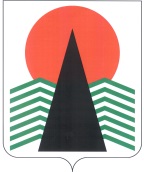 ГЛАВА  НЕФТЕЮГАНСКОГО  РАЙОНАпостановлениег.НефтеюганскО внесении изменений в постановление Главы Нефтеюганского района от 23.12.2016 № 98-п «О Координационном совете при Главе Нефтеюганского района по развитию предпринимательства и улучшению инвестиционного климата в Нефтеюганском районе»В соответствии с постановлением администрации Нефтеюганского района 
от 10.04.2020 № 500-па «О мерах по предотвращению завоза и распространения новой коронавирусной инфекции, вызванной COVID-2019 в Ханты-Мансийском автономном округе – Югре», в целях совершенствования деятельности Координационного совета при Главе Нефтеюганского района по развитию предпринимательства и улучшению инвестиционного климата в Нефтеюганском районе, п о с т а н о в л я ю:1. Внести в раздел 4 приложения № 1 к постановлению Главы Нефтеюганского района от 23.12.2016 № 98-п «О Координационном совете при Главе Нефтеюганского района по развитию предпринимательства и улучшению инвестиционного климата 
в Нефтеюганском районе» следующие изменения:1.1. Абзац второй пункта 4.5 изложить в следующей редакции:  «Заседание Совета проводится в очной или заочной форме по мере необходимости, но не реже одного раза в полугодии.»;1.2. Пункт 4.7 изложить в следующей редакции: «4.7. Решение заседания Совета, проводимого в очной или заочной форме, отражается в протоколе, который подписывает председательствующий и секретарь Совета.».2. Настоящее постановление подлежит размещению на официальном сайте органов местного самоуправления Нефтеюганского района.3. Контроль за выполнением постановления возложить на директора департамента финансов – заместителя главы Нефтеюганского района Бузунову М.Ф.Глава района							Г.В.Лапковская08.07.2020№ 59-пг№ 59-пг